BARANYA MEGYEI DIÁKSPORT TANÁCS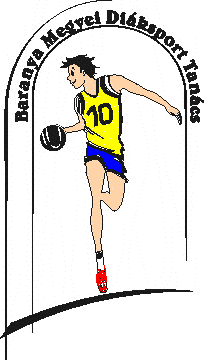 7623 Pécs, Koller u. 7. II/23.Telefon:70/311-0736; E-mail: ngtp1954@gmail.com Web: www.bmdiaksport.hu _____________________________________________________________________________KOSÁRLABDA III. korcsoport fiú DIÁKOLIMPIAMEGYEI DÖNTŐ VERSENYKIÍRÁSA2018/2019.1. A verseny célja: A kosárlabda sportág megszerettetése. Játék- és versenylehetőség biztosítása a kosárlabda sportággal megismerkedő elmélyítése. Az együttműködés, a fair play szellemiségének elmélyítése. A korcsoport megyei csapatbajnoki címének eldöntése.2. A verseny rendezője: Baranya Megyei Diáksport Tanács Versenybíróság: 	Elnök:	Faludi László			Titkár:	Cserkuti András3. A verseny időpontja, helyszíne:  Fiú: 2019. március 28. (csütörtök) 08.30       Kozármislenyi Városi Sportcsarnok 4. A verseny résztvevői:Az MDSZ Versenykiírás 2018/2019. „Általános szabályok” 7. pontja szerint.Korcsoport: A III. korcsoportba tartozó, 2006-2007-ban született tanulók.Felversenyzés: II. korcsoportos (2008-09-ban született) tanulók felversenyezhetnek.A Megyei Döntőn résztvevő csapatok: Pécsi körzet I-II-III. helyezett csapata és Komló körzet csapata (összesen 4 csapat).	5. Csapatlétszám: A torna kezdetén leigazolt 12 fő játékos és 2 fő felnőtt kísérő (tanár, edző). Szigorúan betartjuk!6. Nevezés: Az MDSZ Versenykiírás 2018/2019.  „Általános szabályok” 10. pontja szerint.7. Igazolás:Az MDSZ Versenykiírás 2018/2019.  „Általános szabályok” 12. pontja szerint 8. Játék- és lebonyolítási rend: 8.30	1-4 Belvárosi Ált. Iskola – Szilvási Általános Iskola Komló 9.20 	2-3 Kozármislenyi Janikovszky Éva Ált. Iskola – Pécsi Kovács Béla Ált. Isk.10.10	3-1 Pécsi Kovács Béla Ált. Isk. – Belvárosi Ált. Iskola11.00	2-4 Kozármislenyi Janikovszky Éva Ált. Iskola – Szilvási Általános Iskola Komló11.50	1-2 Belvárosi Ált. Iskola – Kozármislenyi Janikovszky Éva Ált. Iskola  12.40   4-3 Szilvási Általános Iskola Komló – Pécsi Kovács Béla Ált. Isk.13.30	Eredményhirdetés A mérkőzések folyamatosan zajlanak, a megadott időpontok csak tájékoztató jellegűek.9. Költségek: a rendezés költségeit a Baranya Megyei Diáksport Tanács biztosítja, az egyéb költségek a résztvevőket terhelik.10. Díjazás: az I-III. helyezett csapatok érem- és a résztvevő csapatok oklevél díjazásban részesülnek.11. Sportági rendelkezések:Játékidő: Négy negyed 8 perces tiszta játékidőkkel, 24 másodperces támadóidő méréssel és 1 perc szünetekkel az I-II. és a III-IV. negyed között. Félidő: 3 perc szünet. A hosszabbítás időtartama 4 perc.Időmérés: a III. IV negyedben – amennyiben 20 pont vagy ennél nagyobb különbség alakul ki valamely csapat javára a mérkőzés eredményét illetően a mérkőzésórát nem kell megállítani. Ha az eredmény eléri a 40 pontos vagy ennél nagyobb különbséget a II. negyed végén vagy bármikor azt követően, úgy a mérkőzés annál az eredménynél szabályosan befejeződik.Játékosok szerepeltetése: versenyenként és csapatonként 12 fő játékos szerepeltethető, akiket az adott verseny első mérkőzése előtt leigazoltak és nevük szerepel a jegyzőkönyvben (kevesebb beírt játékos esetén a jegyzőkönyvben későbbi pótlást eszközölni nem lehet). Amennyiben egy csapat 10-nél kevesebb játékossal kezdi meg a mérkőzést, a második negyedben csak azok a játékosok szerepeltethetők, akik az első negyedben nem játszottak.Cserelehetőségek (12 játékos esetén): MDSZ Versenykiírások 2017/18. 152. oldal.Labda: 6-es méretű labda (Molten, Spalding, vagy Star). Felszerelés: A mérkőzést csak számozott mezben szabad játszani. Egyéb, jelen kiírásban nem szabályozott kérdésekben MDSZ Versenykiírások 2018/19. Kosárlabda III. korcsoport (132-137. oldal) és a hatályos magyar "Kosárlabdázás verseny- és játékszabályai", ill. a Nemzetközi Kosárlabda Szövetség (FIBA) által elfogadott "Nemzetközi Kosárlabda Játékszabályok" szerint kell eljárni. Pécs, 2019. március 11.			    Faludi László